DIVISÃO DE INFORMAÇÃO DIGITALBIBLIOTECA DIGITAL DE TESES E DISSERTAÇÕESTERMO DE AUTORIZAÇÃO PARA PUBLICIZAÇÃO DE TESES E DISSERTAÇÕES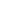 Tipo de documento (ex.: tese, dissertação):       Título do Trabalho:      Autor:     ORCID do Autor:      Link do LATTES do Autor:      E-mail:      Seu e-mail pode ser publicado?       Telefone:      Programa de Pós-Graduação:      Nome do Orientador:      ORCID do Orientador:      Link do LATTES do Orientador:      Nome do Coorientador:       ORCID do Coorientador:      Link do LATTES do Coorientador:      Nomes dos membros da banca examinadora e seus respectivos links do Lattes: Nome   link do lattesNome   link do lattesNome   link do lattesNome   link do lattesNome   link do lattesData de Defesa:      Agência financiadora:       Data de entrega do arquivo à secretaria de pós-graduação:      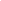 Quanto à permissão para disponibilizar o documento:A disponibilização do trabalho será Total ou Parcial ?      Se parcial, informe: O prazo previsto para disponibilização total:       O motivo do sigilo:                                                      Em caso de disponibilização parcial do documento, somente os elementos pré-textuais deverão ser disponibilizados. Para os demais tipos de materiais solicitamos que especifique a parte do documento que poderá ser disponibilizada:       LICENÇA DE DISTRIBUIÇÃO NÃO-EXCLUSIVACom a apresentação desta licença, o(s) autor(es) ou o titular dos direitos de autor concede à Universidade Federal do Maranhão (UFMA) o direito não-exclusivo de reproduzir, traduzir (conforme definido abaixo), e/ou distribuir a sua tese ou dissertação (incluindo o resumo) por todo o mundo no formato impresso e eletrônico e em qualquer meio, incluindo os formatos áudio ou vídeo. Sendo assim:você concorda que a UFMA pode, sem alterar o conteúdo, transpor a sua tese ou dissertação para qualquer meio ou formato para fins de preservação.você também concorda que a UFMA pode manter mais de uma cópia de sua tese ou dissertação para fins de segurança, back-up e preservação.você declara que a sua tese ou dissertação é original e que você tem o poder de conceder os direitos contidos nesta licença. Você também declara que o depósito da sua tese ou dissertação não, que seja de seu conhecimento, infringe direitos autorais de ninguém.caso a sua tese ou dissertação contenha material que você não possui a titularidade dos direitos autorais, você declara que obteve a permissão irrestrita do detentor dos direitos autorais para conceder à UFMA os direitos apresentados nesta licença, e que esse material de propriedade de terceiros está claramente identificado e reconhecido no texto ou no conteúdo da tese ou dissertação ora depositada.CASO A TESE OU DISSERTAÇÃO ORA DEPOSITADA TENHA SIDO RESULTADO DE UM PATROCÍNIO OU APOIO DE UMA AGÊNCIA DE FOMENTO OU OUTRO ORGANISMO QUE NÃO SEJA A UFMA, VOCÊ DECLARA QUE RESPEITOU TODOS E QUAISQUER DIREITOS DE REVISÃO COMO TAMBÉM AS DEMAIS OBRIGAÇÕES EXIGIDAS POR CONTRATO OU ACORDO.a UFMA se compromete a identificar claramente o seu nome ou o(s) nome(s) do(s) detentor (es) dos direitos autorais da tese ou dissertação, e não fará qualquer alteração, além daquelas concedidas por esta licença.declara também que todas as afiliações corporativas ou institucionais e todas as fontes de apoio financeiro ao trabalho estão devidamente citadas ou mencionadas e certifica que não há nenhum interesse comercial ou associativo que represente conflito de interesse em conexão com o trabalho submetido.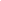 Eu,                                              ,na qualidade de titular dos direitos autorais desta obra e de acordo com a Lei nº 9610/98, autorizo a Universidade Federal do Maranhão (UFMA), a disponibilizá-la gratuitamente, sem ressarcimento dos direitos autorais, na rede mundial de computadores (Internet), para fins de leitura, impressão ou download, a título de divulgação da produção cientifica gerada pela Universidade e sem fins comerciais.___________________________________  		____________________________________Assinatura do Orientador     			Assinatura do Coorientador   _________________________________________Assinatura do autor            Local e data ________________________________________________.Observação: todos os campos são de preenchimento obrigatório